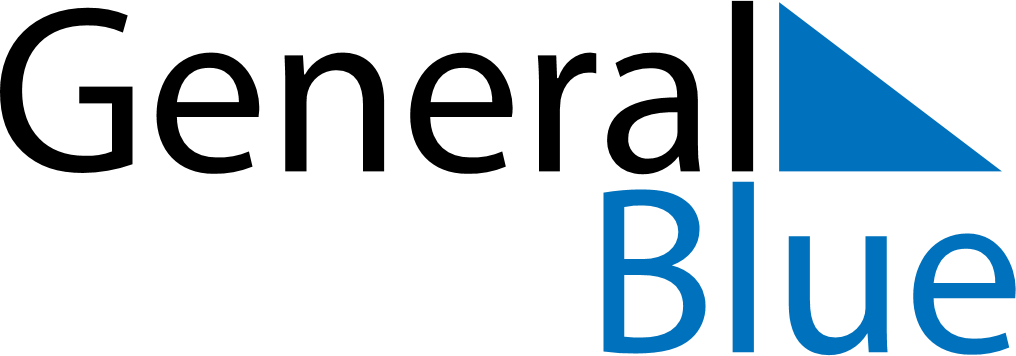 Daily PlannerMay 26, 2025 - June 1, 2025Daily PlannerMay 26, 2025 - June 1, 2025Daily PlannerMay 26, 2025 - June 1, 2025Daily PlannerMay 26, 2025 - June 1, 2025Daily PlannerMay 26, 2025 - June 1, 2025Daily PlannerMay 26, 2025 - June 1, 2025Daily Planner MondayMay 26TuesdayMay 27WednesdayMay 28ThursdayMay 29FridayMay 30 SaturdayMay 31 SundayJun 01MorningAfternoonEvening